继续教育提升工程教程登录网站 https://jsglpt.gdedu.gov.cn/login.jsp进入网站后点击“提升工程”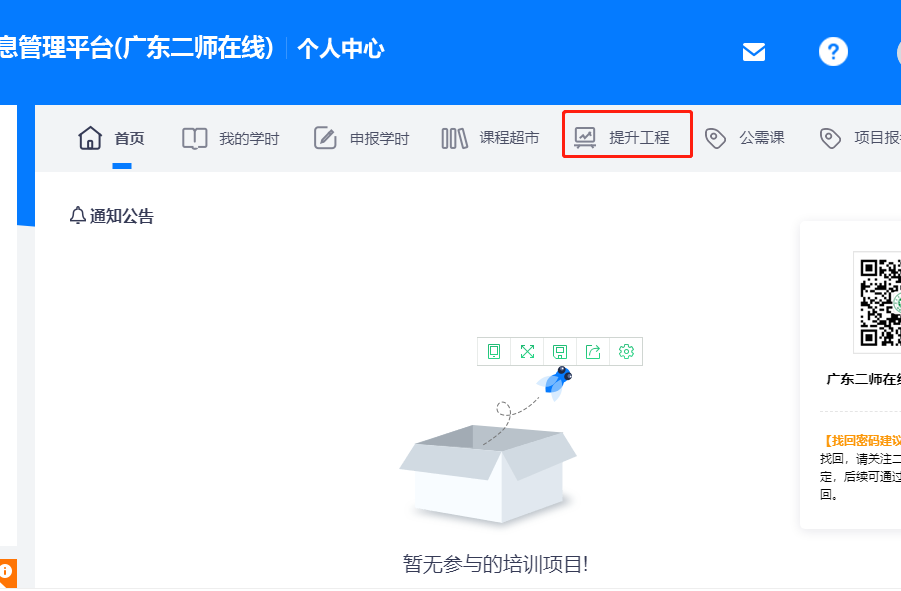 跳转后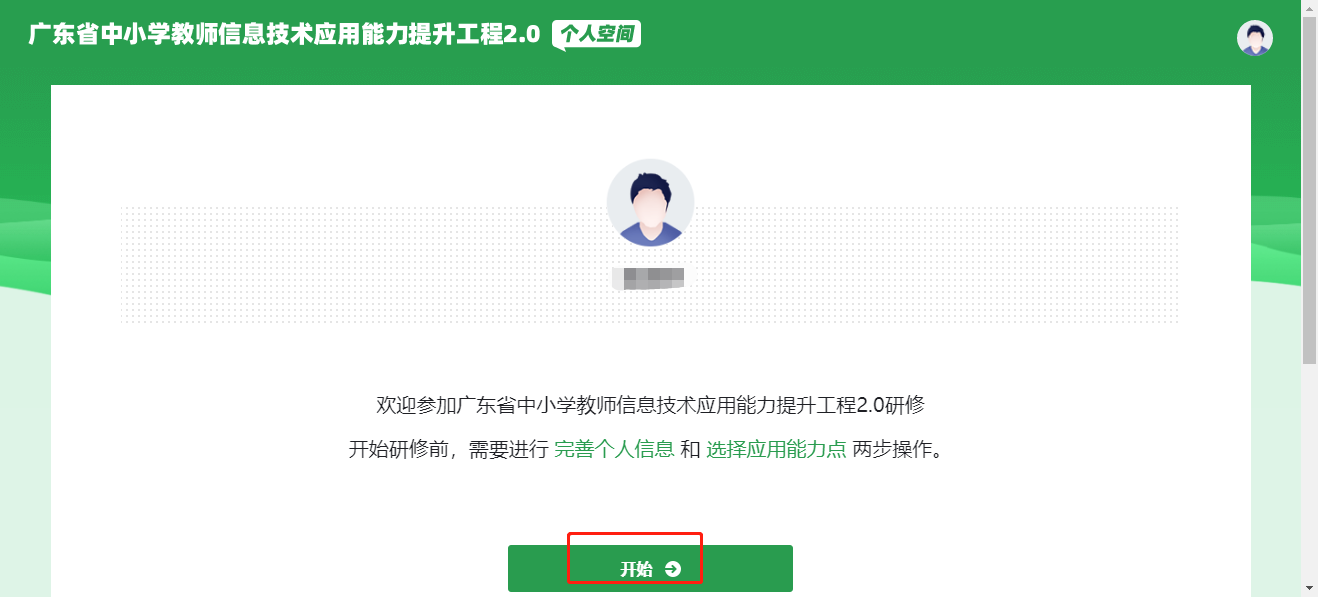 跳转后：完善信息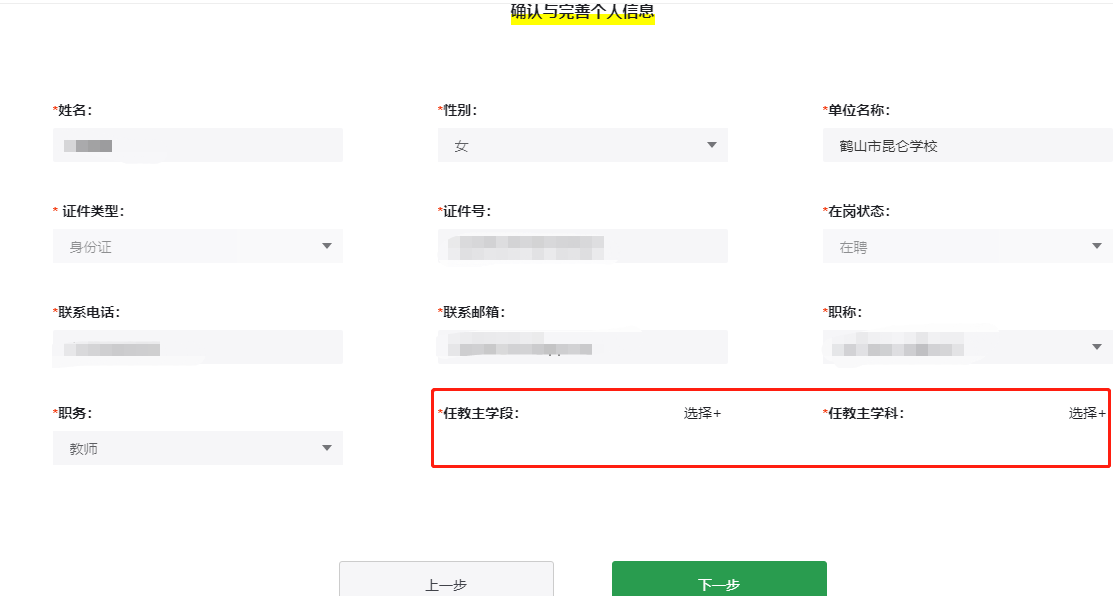 选课 一定参考附件2：能力选择点。不同科目有可能会不一样。请仔细阅读按要求进行选课，注意：选课不当需要重选，就算学了也要重学！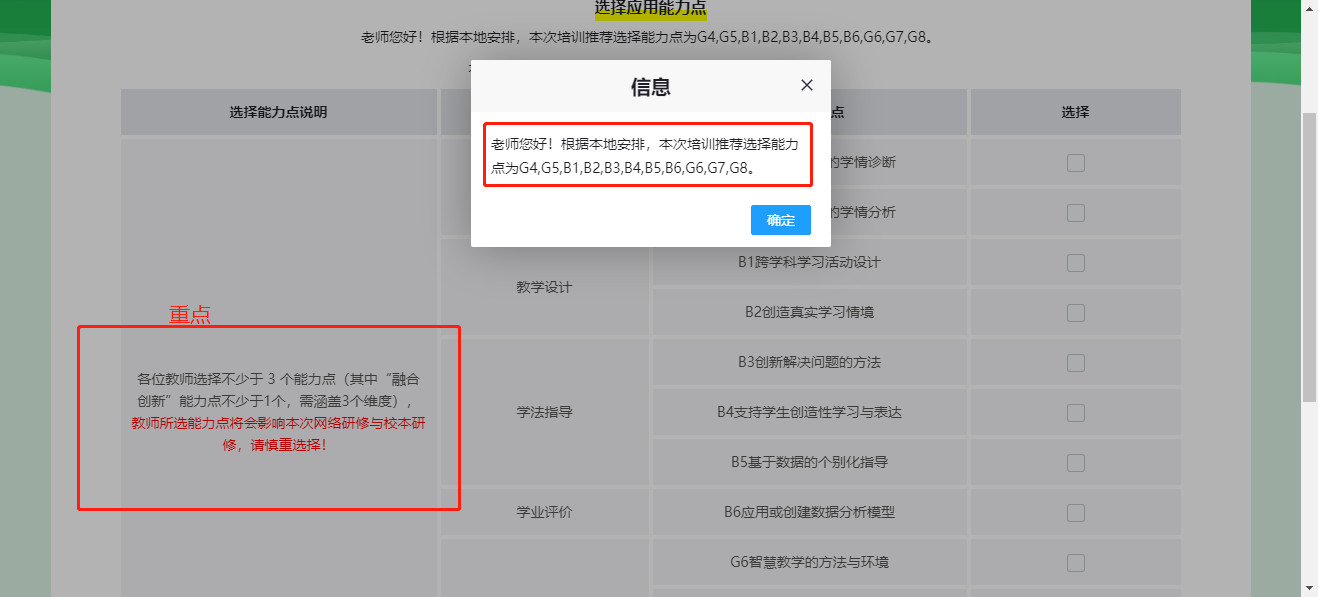 Next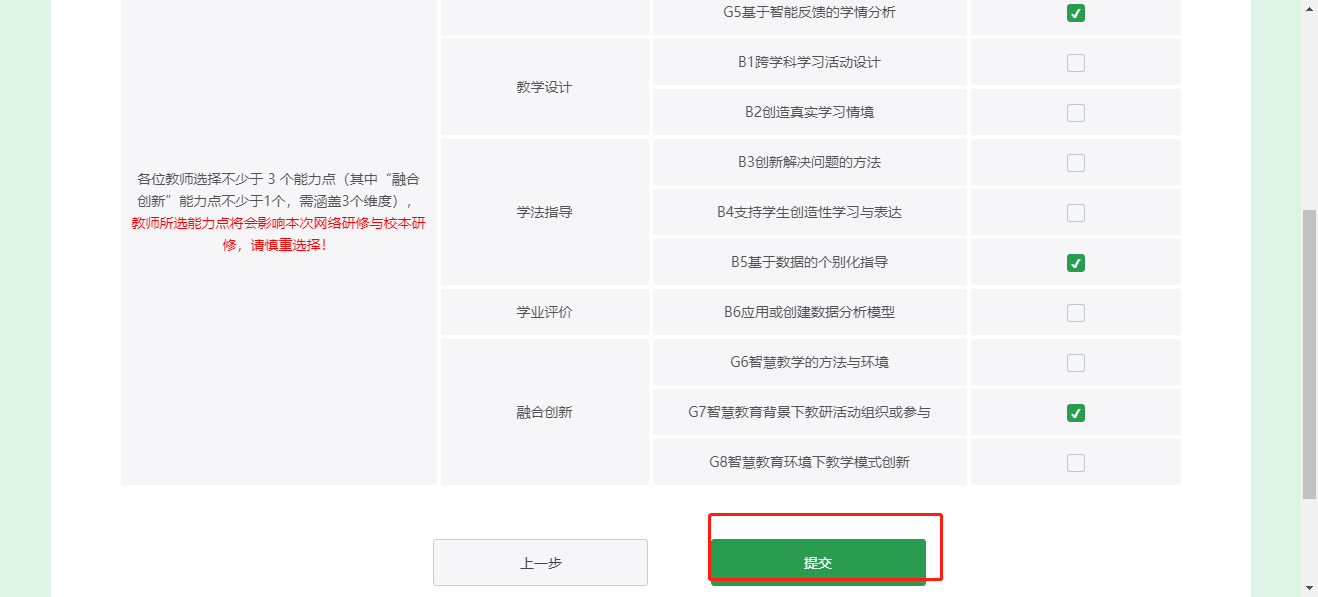 滚动下来，开始选课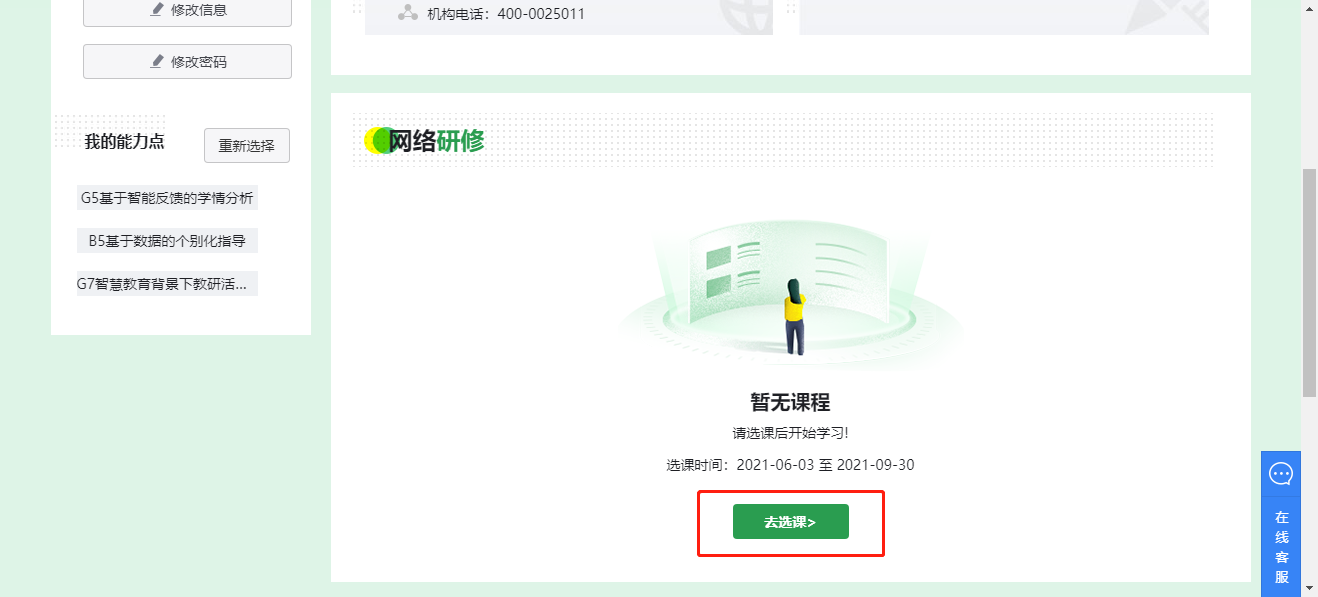 选课：按照重点提示进行选课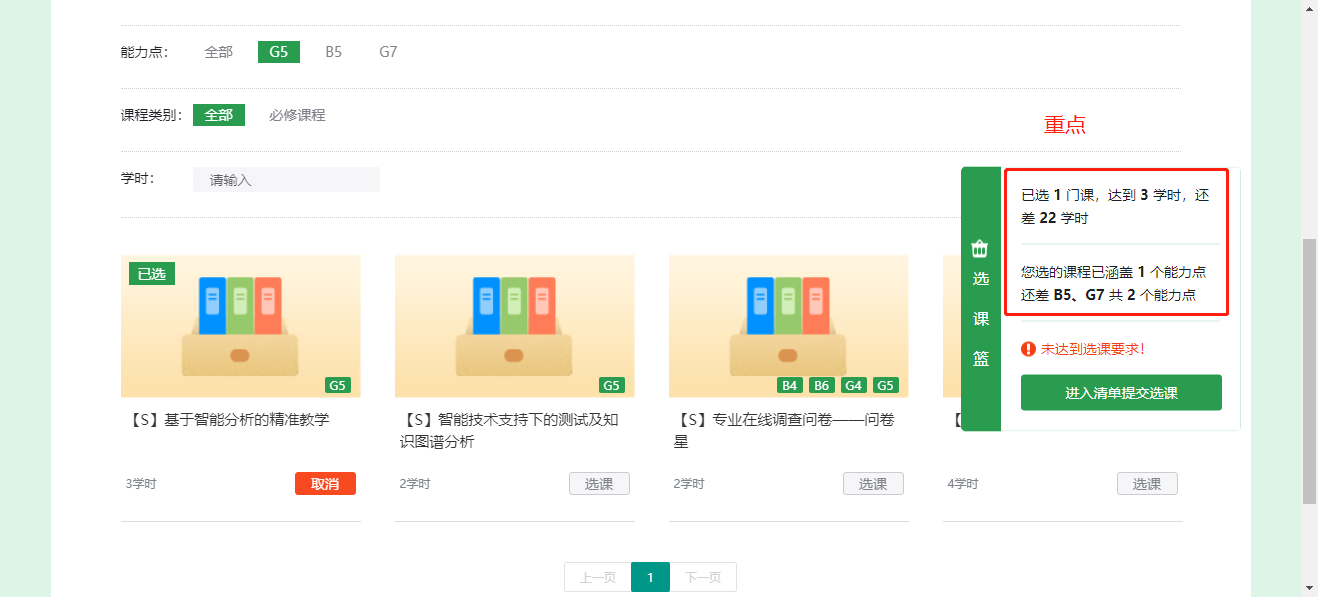 选课成功后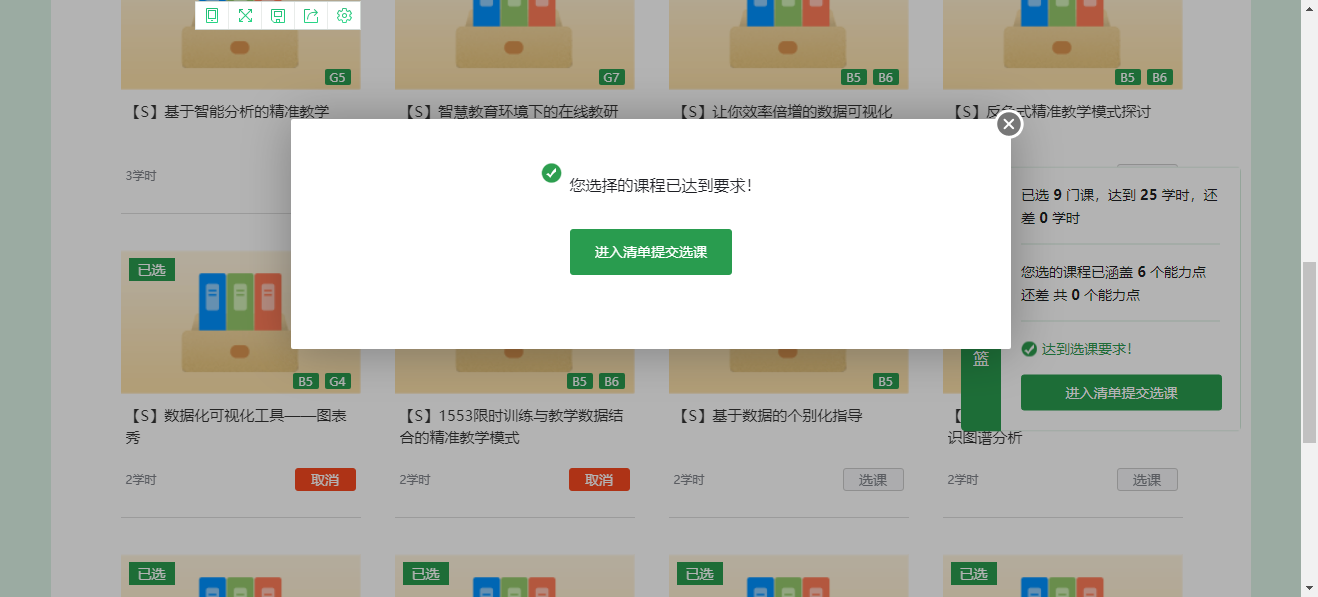 提交选课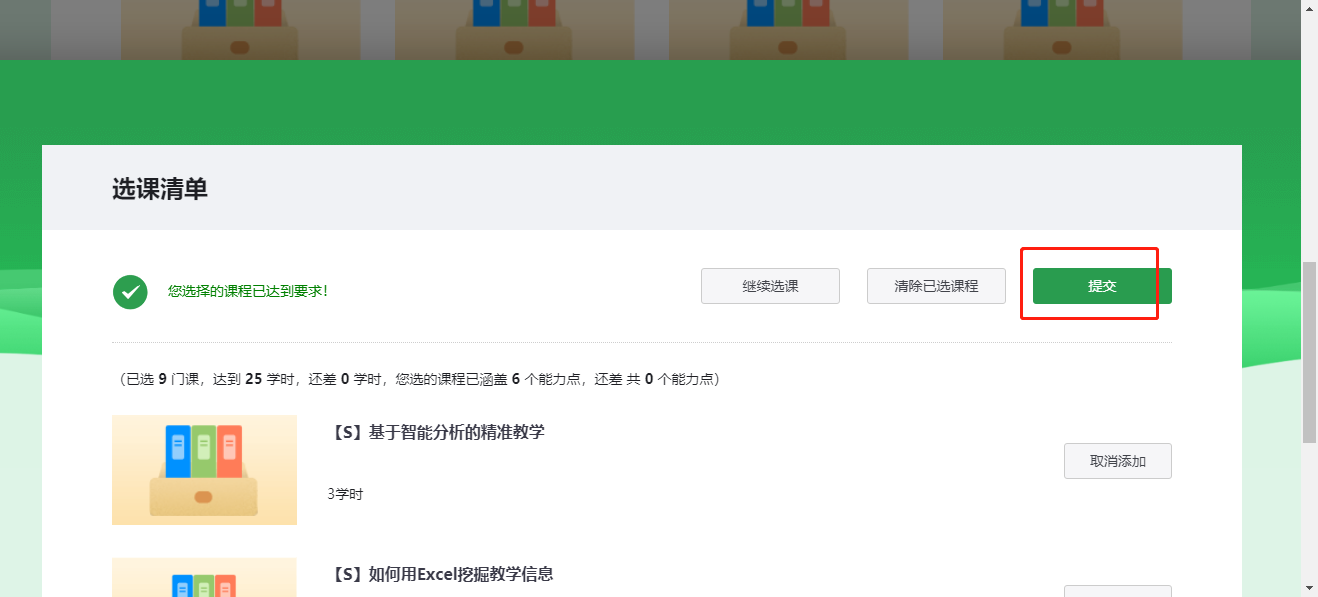 开始学习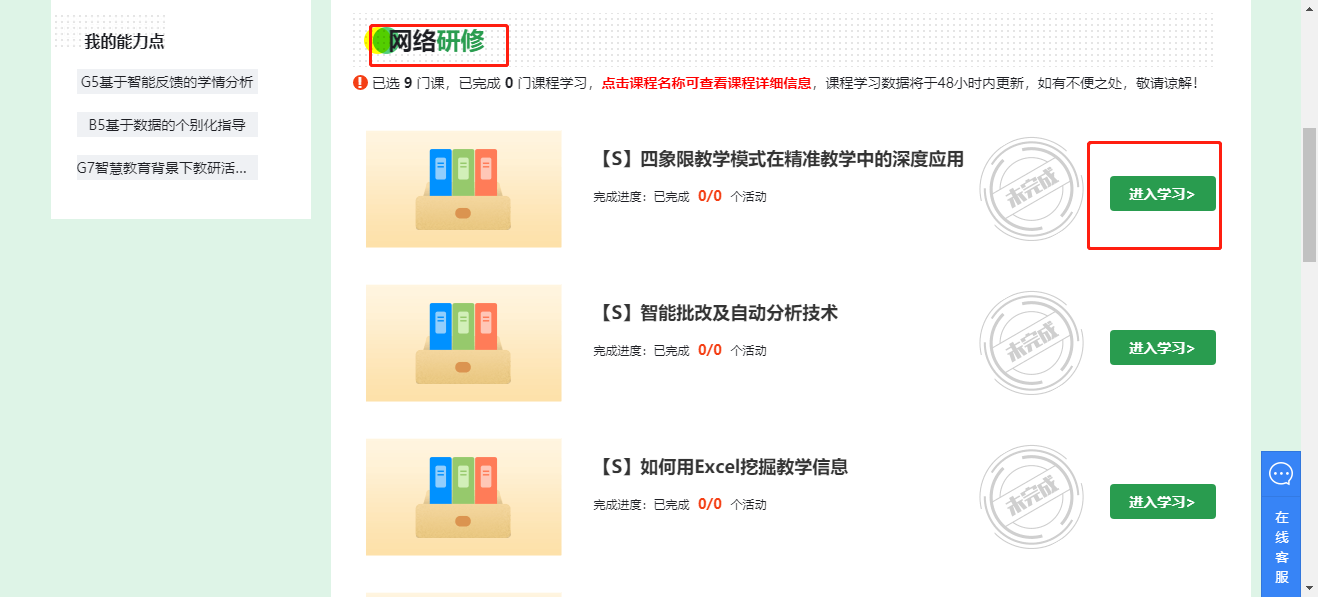 说明：请在9.25前学完，电教科组将在9.22左右公布教师学习进度。